DATOS DE LA EMPRESA           DATOS DE LOS PARTICIPANTES1er Participante2do Participante
Formato para ser enviado vía e-mail a: eventos@gs1pe.org.pe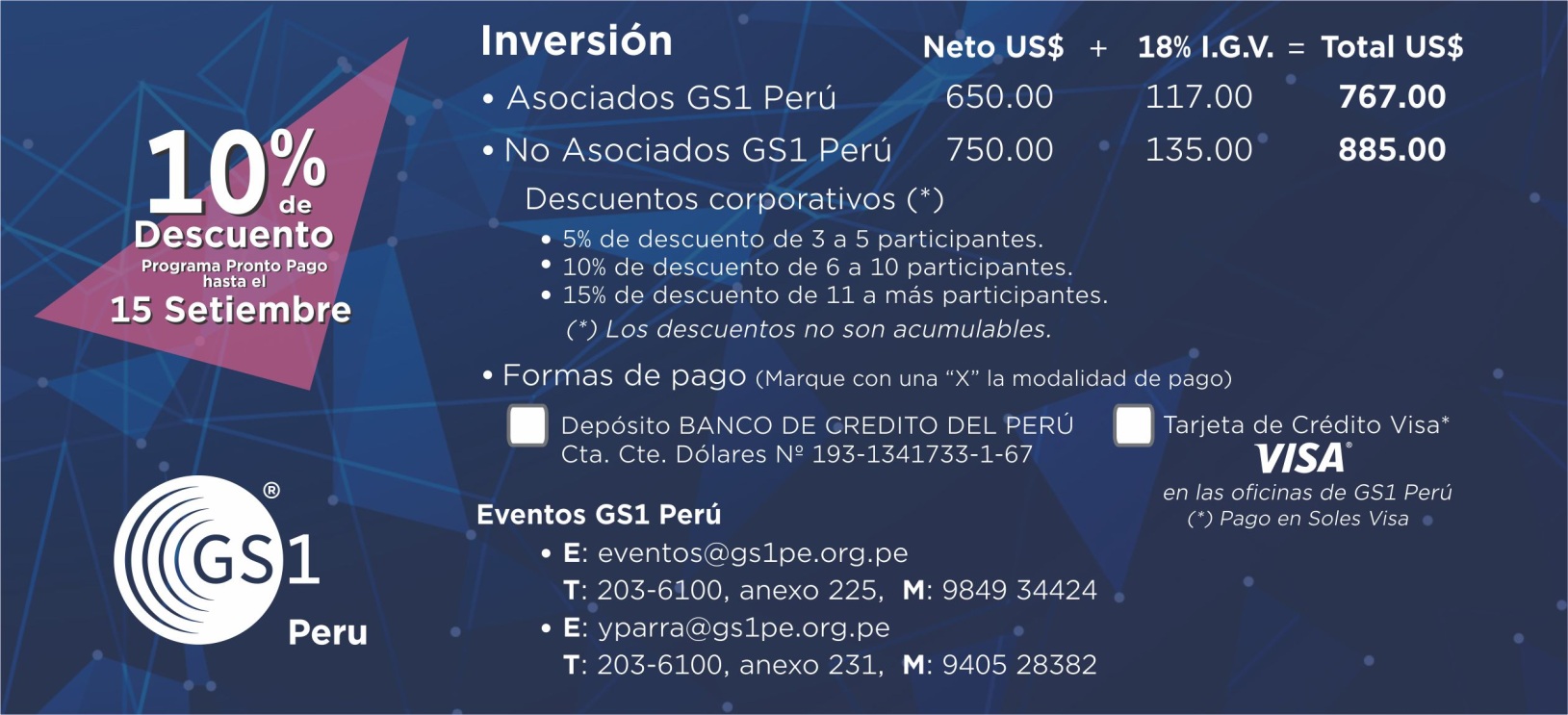 Razón Social:Razón Social:Razón Social:R.U.C. NºR.U.C. NºDirección:Dirección:Dirección:Dirección:Dirección:Distrito:Provincia:Provincia:Provincia:País:Teléfonos:Teléfonos:Teléfonos:Teléfonos:Teléfonos:Nombre del Contacto:Nombre del Contacto:Cargo:Cargo:Cargo:E-mail:E-mail:Web:Web:Web:Actividad:Actividad:Actividad:Actividad:Actividad:Nombres y Apellidos:Nombres y Apellidos:Nombres y Apellidos:Cargo:Cargo:Area:DNI:Teléfonos:Teléfonos:E-mail:E-mail:E-mail:Nombres y Apellidos:Nombres y Apellidos:Nombres y Apellidos:Cargo:Cargo:Area:DNI:Teléfonos:Teléfonos:E-mail:E-mail:E-mail: